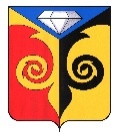 Челябинская областьКусинский районВЫПИСКА ИЗИТОГОВОГО ПРОТОКОЛА ЗАСЕДАНИЯконкурсной комиссии по отбору кандидатур на должность главы Кусинского городского поселения15.12.2020 г. № 03                                                                              г. Куса10:00                                                                                                                                                                                                                                                                                                                                                               По результатам проверки документов и сведений, указанных в пункте 27 Положения о порядке проведения конкурса по отбору кандидатур на должность главы Кусинского городского поселения, для участия в конкурсе допущены:Васенёв Валерий Георгиевич, глава Кусинского городского поселения                         (фамилия, имя, отчество (при его наличии), должность и место работы зарегистрированного кандидата)Обвинцев Александр Альбертович, руководитель управления земельными и имущественными отношениями                         (фамилия, имя, отчество (при его наличии), должность и место работы зарегистрированного кандидата)Чарина Ольга Сергеевна, председатель Совета депутатов Кусинского городского поселения                         (фамилия, имя, отчество (при его наличии), должность и место работы зарегистрированного кандидата)Чистяков Алексей Викторович, глава Магнитского городского поселения(фамилия, имя, отчество (при его наличии), должность и место работы зарегистрированного кандидата)По повестке итогового заседания конкурсной комиссииРЕШИЛИ:Признать победителями конкурса и представить Совету депутатов, следующих зарегистрированных конкурсной комиссией кандидатов для проведения голосования по кандидатурам на должность главы Кусинского городского поселения:Васенёва Валерия Георгиевича, главу Кусинского городского поселения                         (фамилия, имя, отчество (при его наличии), должность и место работы зарегистрированного кандидата)Обвинцева Александра Альбертовича, руководителя управления земельными и имущественными отношениями                         (фамилия, имя, отчество (при его наличии), должность и место работы зарегистрированного кандидата)Чарину Ольгу Сергеевну, председателя Совета депутатов Кусинского городского поселения                         (фамилия, имя, отчество (при его наличии), должность и место работы зарегистрированного кандидата)Чистякова Алексея Викторовича, главу Магнитского городского поселения(фамилия, имя, отчество (при его наличии), должность и место работы зарегистрированного кандидата)1. Признать конкурс по отбору кандидатур на должность главы Кусинского городского поселения состоявшимся на основании положения о порядке проведения конкурса по отбору кандидатур на должность главы Кусинского городского поселения Кусинского муниципального района Челябинской области, утвержденного решением Совета депутатов 21.10.2020 № 42.  2. Направить настоящий протокол Главе Кусинского муниципального района, в Совет депутатов Кусинского городского поселения в течение трёх рабочих дней со дня его подписания.